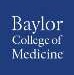      BCM Psychiatry Grand Rounds Menninger Department of Psychiatry & Behavioral Sciences     Co-provided by Baylor College of Medicine and The Menninger Clinic                                                             March 2024 ● 12:00 p.m.-1:00 p.m.Zoom / Meeting ID: 960 6814 1490 / Password: 606550OrMcNair Campus, Conference Room AZoom OnlyMarch 6, 2024	Biomarkers of Suicide Attempts and Recovery: MicroRNAS as Epigenetic	Plasma BiomarkersThomas Kosten, MD	Waggoner Professor of Psychiatry   Menninger Department of Psychiatry & Behavioral Sciences   Baylor College of MedicineObjectives: At the conclusion of this session, participants should be able to:Reviewing the multiple factors associated with suicidality including genetics interacting with psychiatric and behavioral disorders.Learning how epigenetic microRNAs (miRNA) can provide integrated and rapid gene regulation relevant to predicting risk and recovery from suicidality and how these changes in miRNA levels can be tracked in blood samples.Discovering significant changes in blood levels of microRNAs as biomarkers for recovery from suicidality during hospitalizationDiscovering Neurobiology that may lag behind verbal statements of “not feeling suicidal” and identify “accident-prone” individuals at high risk for serious suicide attempts?No Grand RoundsMarch 13, 2024	Spring Break Zoom Only             March 20, 2024                          Faculty MeetingZoom OnlyMarch 27, 2024                           Lessons Learned: Medicolegal Principles that Improve                                                        Clinical Care and Decrease Risk           Ed Poa, MD           Associate Professor           Menninger Department of Psychiatry and Behavioral Sciences           Baylor College of Medicine           Topaz Sampson, MD           Assistant Professor           Menninger Department of Psychiatry and Behavioral Sciences           Baylor College of MedicineObjectives: At the conclusion of this session, participants should be able to:Explain how the essential components of malpractice such as standard of care and professional judgment are applied to case review.Identify the potential medicolegal and ethical dilemmas that can arise from common clinical situations. Utilize the components underlying the standard of care into improving their own clinical practice.Practice documentation that highlights clinical practice that meets standard of care and ethical guidelines.